Warszawa, 21 stycznia 2019 r.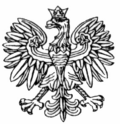 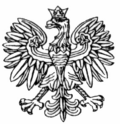            WNP-I.4131.1.2019.AKRada Gminy Radziejowiceul. Kubickiego 1096 – 325 RadziejowiceRozstrzygnięcie nadzorczeNa podstawie art. 91 ust. 1 ustawy z 8 marca 1990 r. o samorządzie gminnym (Dz. U. z 2018 r. 
poz. 994, 1000, 1349, 1432 i 2500)stwierdzam nieważnośćuchwały Nr III/18/2018 Rady Gminy Radziejowice z 27 grudnia 2018 r. „w sprawie miejscowego planu zagospodarowania przestrzennego Gminy Radziejowice obejmującego fragment miejscowości Kuranów (obszar I)” w  części dotyczącej:§ 16 ust. 3 uchwały, w zakresie sformułowania: „(…) 7R, (…)”;§ 28 ust. 2 pkt 4 lit. a uchwały, w zakresie sformułowania: „(…) i 7KDL (…)”;§ 30 ust. 2 pkt 2 lit. a tiret pierwsze uchwały;§ 32 ust. 2 pkt 2 lit. a tiret drugie uchwały;§ 32 ust. 2 pkt 2 lit. a tiret trzecie uchwały;§ 32 ust. 2 pkt 2 lit. a tiret ósme uchwały;§ 32 ust. 2 pkt 2 lit. a tiret dziewiąte uchwały;§ 32 ust. 2 pkt 2 lit. a tiret dwunaste uchwały;§ 34 ust. 2 pkt 4 lit. a uchwały, w zakresie sformułowania: „(…) 2KDL i (…)”;§ 42 ust. 2 pkt 2 tiret drugie uchwały, w zakresie sformułowania: „(…) do 61,0m (…)”;§ 47 ust. 2 pkt 2 tiret drugie uchwały, w zakresie sformułowania: „(…) wynosi 12,0m z wyjątkiem skrzyżowania drogi, gdzie zaprojektowano narożne ścięcia linii rozgraniczających (…)”;§ 47 ust. 2 pkt 2 tiret trzecie uchwały, w zakresie sformułowania: „(…) wynosi 10,0m z wyjątkiem skrzyżowania drogi gdzie zaprojektowano narożne ścięcia linii rozgraniczających (…)”.UzasadnienieRada Gminy Radziejowice na sesji w dniu 27 grudnia 2018 r., podjęła uchwałę Nr III/18/2018
„w sprawie miejscowego planu zagospodarowania przestrzennego Gminy Radziejowice obejmującego fragment miejscowości Kuranów (obszar I)”.Uchwałę tę podjęto na podstawie art. 18 ust. 2 pkt 5 ustawy o samorządzie gminnym oraz art. 20 ust. 1 ustawy z 27 marca 2003 r. o planowaniu i zagospodarowaniu przestrzennym (Dz. U. z 2018 r. 
poz. 1945), w brzmieniu przed wejściem w życie ustawy z dnia 25 czerwca 2010 r. o zmianie ustawy 
o planowaniu i zagospodarowaniu przestrzennym, ustawy o Państwowej Inspekcji Sanitarnej oraz ustawy o ochronie zabytków i opiece nad zabytkami <Dz. U. Nr 130, poz. 871>), zwanej dalej „ustawą o p.z.p.”.Stosownie do zapisów art. 14 ust. 8 ustawy o p.z.p., miejscowy plan zagospodarowania przestrzennego jest aktem prawa miejscowego, uchwalanym zgodnie z art. 20 ust. 1 ustawy o p.z.p., przez organ stanowiący gminy, tj. radę gminy. Artykuł 94 Konstytucji RP stanowi, że organy samorządu terytorialnego oraz terenowe organy administracji rządowej, na podstawie i w granicach upoważnień ustawowych zawartych w ustawie, ustanawiają akty prawa miejscowego obowiązujące na obszarze działania tych organów, a zasady i tryb wydawania aktów prawa miejscowego określa ustawa. 
W przypadku aktów prawa miejscowego z zakresu planowania przestrzennego, tj. w odniesieniu 
do miejscowych planów zagospodarowania przestrzennego, regulację zasad i trybu ich sporządzania, określa ustawa o p.z.p.W myśl art. 3 ust. 1 ustawy o p.z.p., kształtowanie i prowadzenie polityki przestrzennej na terenie gminy, w tym uchwalanie studium uwarunkowań i kierunków zagospodarowania przestrzennego gminy oraz miejscowych planów zagospodarowania przestrzennego należy do zadań własnych gminy. Biorąc pod uwagę powyższe oraz mając na uwadze dyspozycję art. 20 ust. 2 ustawy o p.z.p., kontrola organu nadzoru w tym przedmiocie nie dotyczy celowości czy słuszności dokonywanych w miejscowym planie zagospodarowania przestrzennego rozstrzygnięć, lecz ogranicza się jedynie do badania zgodności 
z prawem podejmowanych uchwał, a zwłaszcza przestrzegania zasad planowania przestrzennego oraz, określonej ustawą, procedury planistycznej.Organ nadzoru zobowiązany jest do badania zgodności uchwały ze stanem prawnym obowiązującym w dacie podjęcia przez radę gminy uchwały i w przypadku stwierdzenia naruszenia prawa, do podjęcia interwencji, stosownej do posiadanych kompetencji w tym zakresie.Przy podejmowaniu przedmiotowej uchwały, doszło do powstania ewidentnej sprzeczności pomiędzy zapisami części tekstowej a częścią graficzną, co stanowi o naruszeniu § 8 ust. 2 zd. 1 rozporządzenia Ministra Infrastruktury z 26 sierpnia 2003 r. w sprawie wymaganego zakresu projektu miejscowego planu zagospodarowania przestrzennego (Dz. U. Nr 164, poz. 1587), który stanowi, że „Na projekcie rysunku planu miejscowego stosuje się nazewnictwo i oznaczenia umożliwiające jednoznaczne powiązanie projektu rysunku planu miejscowego z projektem tekstu planu miejscowego”, a także 
art. 15 ust. 1 i art. 20 ust. 1 ustawy o p.z.p.Zgodnie z:§ 16 ust. 3 uchwały: „Dla terenów oznaczonych symbolem 1-2WS i 6R, 7R, 8R ustala się zakaz zabudowy budynkami”; tymczasem z § 38 ust. 1 pkt 2 wynika, że przeznaczeniem dopuszczalnym terenów oznaczonych symbolami: 1R, 2R, 3R, 4R, 5R, 7R  jest zabudowa zagrodowa, zaś na rysunku planu miejscowego, zgodnie z § 38 ust. 2 pkt 2 lit. a tiret drugie, w granicach terenu 7R wyznaczono  nieprzekraczalną linię zabudowy w odległości  od terenu drogi o symbolu 1KDD;§ 28 ust. 2 pkt 4 lit. a uchwały dla terenu oznaczonego symbolem 6MN sformułowano ustalenia w brzmieniu: „Obsługa terenu z dróg oznaczonych w planie symbolem 3KDL i 7KDL.”; tymczasem zarówno na rysunku planu miejscowego, jak i w ustaleniach szczegółowych zawartych w § 44 uchwały odnoszących się do terenu dróg oznaczonych symbolem KDL, brak jest drogi o symbolu 7KDL;§ 30 ust. 2 pkt 2 lit. a tiret pierwsze uchwały, dla terenu oznaczonego symbolem 1RM nieprzekraczalna linia zabudowy wynosi „- 6,0m od linii rozgraniczającej teren drogi o symbolu 1KDL”; tymczasem, zgodnie z rysunkiem planu miejscowego dla terenu oznaczonego symbolem 1RM, nieprzekraczalna linia zabudowy od linii rozgraniczającej drogi oznaczonej symbolem 1KDL wynosi 8,0m;§ 32 ust. 2 pkt 2 lit. a tiret drugie uchwały, nieprzekraczalne linie zabudowy wynoszą: „- 8,0m dla terenu o symbolu 8U od linii rozgraniczającej  teren drogi o symbolu 2KDL,”; tymczasem, 
z rysunku planu miejscowego wynika, iż nieprzekraczalna linia zabudowy na terenie oznaczonym symbolem 8U wynosi 6,0m od linii rozgraniczającej teren drogi oznaczonej symbolem 2KDD;§ 32 ust. 2 pkt 2 lit. a tiret trzecie uchwały, nieprzekraczalne linie zabudowy wynoszą: „- 7,0m dla terenów o symbolu 10U i 11U od linii rozgraniczającej  teren drogi o symbolu 2KDL,”; tymczasem, z rysunku planu miejscowego wynika, iż nieprzekraczalna linia zabudowy na terenie oznaczonym symbolem 10U wynosi 7,0m od linii rozgraniczającej teren drogi oznaczonej symbolem 6KDD 
i 10,0m od linii rozgraniczającej teren drogi oznaczonej symbolem 4KDL; ponadto nieprzekraczalna linia zabudowy na terenie oznaczonym symbolem 11U wynosi 5,0m od linii rozgraniczającej teren drogi oznaczonej symbolem 2KDD i 7,0m od linii rozgraniczającej teren drogi oznaczonej symbolem 6KDD;§ 32 ust. 2 pkt 2 lit. a tiret ósme uchwały nieprzekraczalne linie zabudowy dla terenów oznaczonych symbolem: 8U, 9U, 11U, 12U wynoszą: „5,0m i 9,0m od linii rozgraniczającej teren drogi o symbolu 2KDD,”. Tymczasem zgodnie z rysunkiem planu miejscowego nieprzekraczalna linia zabudowy od linii rozgraniczającej teren drogi o symbolu 2KDD wynosi: dla terenu 8U, 9U, 12U – 6,0m,  zaś dla terenu 11U – 5,0m;§ 32 ust. 2 pkt 2 lit. a tiret dziewiąte uchwały, nieprzekraczalne linie zabudowy dla terenów oznaczonych symbolem od 1U do 12U wynoszą: „15,0 m od linii rozgraniczającej teren drogi 
o symbolu 7KDL,”; tymczasem zarówno na rysunku planu miejscowego oraz w ustaleniach szczegółowych o których mowa w § 44 uchwały dla terenu dróg oznaczonych symbolem KDL, brak jest drogi 7KDL;§ 32 ust. 2 pkt 2 lit. a tiret dwunaste uchwały nieprzekraczalne linie zabudowy ustalone zostały 
w odległości: „9,0 m od granicy planu dla terenu oznaczonego symbolem 9U,”; tymczasem zgodnie z rysunkiem planu miejscowego, nieprzekraczalne linie zabudowy dla terenu oznaczonego symbolem 9U od linii rozgraniczającej teren drogi oznaczonej symbolem 2KDD wynoszą 6,0m, zaś od granicy planu wynoszą: od 60,0m do 61,0m;§ 34 ust. 2 pkt 4 lit. a uchwały obsługa komunikacyjna terenu oznaczonego symbolem 10U ma odbywać się w następujący sposób: „Obsługa terenu z dróg oznaczonych w planie symbolem 2KDL i 4KDL.”; tymczasem zgodnie z rysunkiem planu miejscowego do  terenu oznaczonego symbolem 10U przylegają drogi oznaczone symbolem 4KDL i 6KDD, zaś droga 2KDL nie sąsiaduje z terenem 10U;§ 42 ust. 2 pkt 2 tiret drugie uchwały, ustalono szerokość w liniach rozgraniczających dla drogi oznaczonej symbolem 2KDS w następujący sposób: „2KDS – szerokość drogi w liniach rozgraniczających zmienna od 41,0m do 61,0m, wg rysunku planu.”; tymczasem zgodnie 
z rysunkiem planu miejscowego szerokość drogi 2KDS w liniach rozgraniczających wynosi od 41,0m do 44,0m;§ 47 ust. 2 pkt 2 tiret drugie uchwały, ustalono szerokość w liniach rozgraniczających dla drogi 2KDW w następujący sposób: „2KDW – szerokość drogi w liniach rozgraniczających wynosi 12,0m, z wyjątkiem skrzyżowania drogi, gdzie zaprojektowano narożne ścięcia linii rozgraniczających zgodnie z rysunkiem planu;”; tymczasem z rysunku planu miejscowego wynika, iż szerokość drogi 2KDW, w liniach rozgraniczających wynosi 8,0 m, z wyjątkiem placu manewrowego na nieprzelotowym zakończeniu drogi;§ 47 ust. 2 pkt 2 tiret trzecie uchwały, ustalono szerokość w liniach rozgraniczających dla drogi 3KDW w następujący sposób: „3KDW – szerokość drogi w liniach rozgraniczających wynosi 10,0m, z wyjątkiem skrzyżowania drogi, gdzie zaprojektowano narożne ścięcia linii rozgraniczających zgodnie z rysunkiem planu;”; tymczasem z rysunku planu miejscowego wynika, iż szerokość drogi 3KDW w liniach rozgraniczających wynosi 8,0m, z wyjątkiem placu manewrowego na nieprzelotowym zakończeniu drogi.Z dyspozycji art. 15 ust. 1 i art. 20 ust. 1 ustawy o p.z.p. wynika, iż plan miejscowy składa się zarówno z części tekstowej, jak i części graficznej. Powyższe wynika również z ustaleń § 2 pkt 4 i § 8 ust. 2 rozporządzenia w sprawie wymaganego zakresu projektu miejscowego planu zagospodarowania przestrzennego. Z art. 20 ust. 1 zd. 2 ustawy o p.z.p. wynika, że część tekstowa planu stanowi treść uchwały w sprawie miejscowego planu zagospodarowania przestrzennego, część graficzna oraz wymagane rozstrzygnięcia stanowią jedynie załączniki do uchwały. Treść tych przepisów wyraźnie wskazuje, iż część graficzna planu powinna stanowić odzwierciedlenie zapisów części tekstowej i nie może być z nią sprzeczna. To część tekstowa planu zawiera normy prawne, rysunek planu obowiązuje więc tylko w takim zakresie, w jakim przewiduje to część tekstowa planu.Powyższa kwestia znalazła swoje odzwierciedlenie w judykaturze w tym m.in. w:wyroku Wojewódzkiego Sądu Administracyjnego w Warszawie z 27 marca 2013 r., sygn. akt
IV SA/Wa 2673/12, w którym Sąd stwierdził, iż „(...) zgodnie z art. 15 ust. 1 i § 2 pkt 4 oraz 
art. 20 ust. 1 ustawy o p.z.p., projekt planu miejscowego zawiera część tekstową oraz graficzną i tak należy też rozumieć pojęcie "projekt planu miejscowego "; część tekstowa planu stanowi treść uchwały, część graficzna załącznik do uchwały. Nadto na projekcie rysunku planu miejscowego stosuje się nazewnictwo i oznaczenia umożliwiające jednoznaczne powiązanie projektu rysunku planu miejscowego z projektem tekstu planu miejscowego (§ 8 ust. 2 rozporządzenia). Z powołanych unormowań wynika, że część tekstowa planu winna znaleźć odzwierciedlenie w części graficznej. Zaś sprzeczność, brak korelacji, spójności rozważane są w kategoriach naruszenia zasad sporządzania planu miejscowego. (...)”;wyroku Naczelnego Sądu Administracyjnego w Warszawie z 27 września 2013 r., sygn. akt 
II OSK 1377/13, w brzmieniu: „W niniejszej sprawie zgodzić należy się z sądem I instancyjnym, iż zgodnie z art. 15 ustawy z dnia 27 marca 2003r. o planowaniu i zagospodarowaniu przestrzennym (Dz. U. z 2003r Nr 80, poz. 717 ze zm.) obydwie części planu (graficzna i tekstowa) winny być spójne, co oznacza że pełny obraz rozwiązań planistycznych tj. przeznaczenie poszczególnych obszarów na terenie objętych planem daje dopiero łączne odczytanie obydwu części.”;postanowieniu Naczelnego Sądu Administracyjnego w Warszawie z 18 marca 2011 r., sygn. akt 
II OZ 191/11, w brzmieniu: „Sąd słusznie wskazał, że oczywistym jest, że stwierdzenie nieważności określonych uregulowań w części tekstowej planu oznacza utratę ważności odpowiadających im rozwiązań graficznych przyjętych na rysunku planu. Zgodnie bowiem z art. 20 ust. 1 zdanie drugie ustawy z dnia z dnia 27 marca 2003 r. o planowaniu i zagospodarowaniu przestrzennym (Dz. U. 
Nr 80, poz. 717 ze zm.) część tekstowa planu stanowi treść uchwały w sprawie miejscowego planu zagospodarowania przestrzennego, część graficzna oraz wymagane rozstrzygnięcia stanowią załączniki do uchwały. Przepis § 8 ust. 2 rozporządzenia Ministra Infrastruktury z dnia 26 sierpnia 2003 r. w sprawie wymaganego zakresu projektu miejscowego planu zagospodarowania przestrzennego (Dz. U. Nr 164, poz. 1587) stanowi, iż na projekcie rysunku planu miejscowego stosuje się nazewnictwo i oznaczenia umożliwiające jednoznaczne powiązanie projektu rysunku planu miejscowego z projektem tekstu planu miejscowego. Do projektu rysunku planu miejscowego dołącza się objaśnienia wszystkich użytych oznaczeń. Treść tych przepisów wyraźnie wskazuje,
iż część graficzna planu powinna stanowić odzwierciedlenie zapisów części tekstowej i nie może być z nią sprzeczna. To część tekstowa planu zawiera normy prawne, rysunek planu obowiązuje więc tylko w takim zakresie, w jakim przewiduje to część tekstowa planu.” (publ. LEX 1080455);wyroku Naczelnego Sądu Administracyjnego w Warszawie z 6 października 2011 r., sygn. akt 
II OSK 1458/11, w którym „Sąd zwraca uwagę, że pod pojęciem "ustaleń planu" należy rozumieć jego merytoryczną treść mającą charakter normatywny, co oznacza, że ustalenia normatywne planu należy odkodowywać zarówno z jego części tekstowej, jak i graficznej.” (publ. LEX 1070339);wyroku Naczelnego Sądu Administracyjnego w Warszawie z 13 lutego 2007 r., sygn. akt 
II OSK 508/06, w którym Sąd stwierdził: „Błędne jest stanowisko skarżącego, że część graficzna planu zagospodarowania przestrzennego może zawierać oznaczenia niemające odniesienia wprost do części tekstowej planu i że zgodnie z art. 8 ust. 1 pow. ustawy o zagospodarowaniu przestrzennym ustalenia części graficznej miejscowego planu zagospodarowania przestrzennego stanowią treść uchwały rady gminy składającą się na przepis gminny w postaci norm tekstowych. Część graficzna (rysunek planu) stanowi wprawdzie integralną część planu, pełni jednak rolę służebną 
i wyjaśniającą tekst i jest wiążąca pod warunkiem, że tekst planu odsyła do rysunku lub do niego nawiązuje. Sam rysunek (część graficzna) nie jest ani przepisem, ani normą prawną i obowiązuje tylko w łączności z częścią tekstową planu. Nie może więc zawierać oznaczeń, które nie znajdują oparcia w części tekstowej planu.”;wyroku Naczelnego Sądu Administracyjnego z 20 grudnia 2007 r. sygn. akt II OSK 1732/06, teza 2 „Skoro, moc wiążąca rysunku planu wynika z zapisów części tekstowej, to tekst planu winien wskazywać na przeznaczenie określonego terenu pod ulice, a część graficzna odzwierciedlać konkretny zapis.” (publ. LEX nr 418919);wyroku Wojewódzkiego Sądu Administracyjnego w Lublinie z 13 października 2009 r. sygn. akt 
II SA/Lu 393/09, w którym stwierdzono: „W tym zakresie należy pamiętać, iż plan miejscowy składa się z części tekstowej, zawierającej ustalenia planowe oraz graficznej (rysunku planu). Rysunek planu jest zatem integralną częścią planu i ma tym samym moc wiążącą. Część graficzna planu jest "uszczegółowieniem" części tekstowej i ustalenia planu muszą być odczytywane łącznie - 
z uwzględnieniem zarówno części graficznej jak i tekstowej. Z tych względów nie może być rozbieżności pomiędzy częścią tekstową planu a rysunkiem planu. Cześć tekstowa planu nie może zatem zawierać ustaleń, które nie znajdują oparcia w części graficznej planu.”;wyroku Wojewódzkiego Sądu Administracyjnego w Poznaniu z 16 maja 2015 r. sygn. akt 
IV SA/Po 256/13, w którym stwierdzono, że: „W tym zakresie należy pamiętać, że plan miejscowy składa się z części tekstowej, zawierającej ustalenia planowe oraz graficznej (rysunku planu). Rysunek planu jest zatem integralną częścią planu i ma tym samym moc wiążącą. Część graficzna planu jest "uszczegółowieniem" części tekstowej i ustalenia planu muszą być odczytywane łącznie - z uwzględnieniem zarówno części graficznej jak i tekstowej. Z tych względów nie może być rozbieżności pomiędzy częścią tekstową planu a rysunkiem planu.”;wyroku Wojewódzkiego Sądu Administracyjnego w Gdańsku z 17 czerwca 2015 r. sygn. akt 
II SA/Gd 318/14, w którym Sąd stwierdził, iż: „Art. 15 ust. 1 ustawy o planowaniu 
i zagospodarowaniu przestrzennym stanowi, że wójt, burmistrz albo prezydent miasta sporządza projekt planu miejscowego, zawierający część tekstową i graficzną, zgodnie z zapisami studium oraz z przepisami odrębnymi, odnoszącymi się do obszaru objętego planem. Następnie art. 20 ust. 1 tej ustawy wyjaśnia, że część tekstowa planu stanowi treść uchwały, a część graficzna stanowi załącznik do uchwały. Ponadto zgodnie z § 8 ust. 2 rozporządzenia Ministra Infrastruktury z dnia 26 sierpnia 2003 r. w sprawie wymaganego zakresu projektu miejscowego planu zagospodarowania przestrzennego (Dz.U. z 2003 r., nr 164, poz. 1587) na projekcie rysunku planu miejscowego stosuje się nazewnictwo i oznaczenia umożliwiające jednoznaczne powiązanie projektu planu miejscowego z projektem tekstu planu miejscowego. Do projektu rysunku planu miejscowego dołącza się objaśnienia wszystkich użytych oznaczeń. Z powołanych przepisów wynika, że plan miejscowy składa się z części tekstowej, zawierającej ustalenia planowe oraz z części graficznej (rysunku planu). Rysunek planu jest zaś integralną częścią planu i ma tym samym moc wiążącą. Część graficzna planu jest "uszczegółowieniem" części tekstowej i ustalenia planu muszą być odczytywane łącznie - z uwzględnieniem zarówno części graficznej jak i tekstowej. Z tych też względów nie może być rozbieżności pomiędzy częścią tekstową planu a rysunkiem planu (zob. wyrok Wojewódzkiego Sądu Administracyjnego w Poznaniu z dnia 16 maja 2013 r., sygn. akt IV SA/Po 256/13). Skoro inaczej kształtuje się normatywność części tekstowej, a nieco inaczej - części graficznej rzeczonego planu, będącej jego integralnym elementem a także z uwagi na fakt, że część graficzna stanowi wyjaśnienie (uzupełnienie) części tekstowej, to powstałe w ten sposób nieścisłości mogą uniemożliwić zastosowanie planu w praktyce. Pamiętać bowiem trzeba, że miejscowy plan zagospodarowania przestrzennego jest podstawowym narzędziem planistycznym, za pomocą którego w sposób wiążący ustala się przeznaczenie terenów, w tym dla inwestycji celu publicznego, oraz określa sposoby ich zagospodarowania i zabudowy (art. 14 ust. 1 ustawy o planowaniu 
i zagospodarowaniu przestrzennym). Plan miejscowy jest aktem prawa miejscowego (art. 14 ust. 8 ustawy o planowaniu i zagospodarowaniu przestrzennym), a jego ustalenia kształtują, wraz z innymi przepisami, sposób wykonywania prawa własności nieruchomości (art. 6 ust. 1 ustawy 
o planowaniu i zagospodarowaniu przestrzennym). Wiążą one zatem zarówno podmioty władzy, 
w tym organy administracji publicznej, jak i podmioty pozostające poza strukturą tej władzy,
tj. jednostki i ich organizacje (zob. orzeczenie Sądu Najwyższego z dnia 22 lutego 2001 r., sygn. akt III RN 203/00, OSNP 2001, nr 20, poz. 606). Dlatego też ewidentna sprzeczność pomiędzy treścią uchwały a jej częścią graficzną narusza zasady sporządzenia planu miejscowego i w konsekwencji powoduje nieważność uchwały rady gminy w całości lub w części (zob. wyrok Wojewódzkiego Sądu Administracyjnego w Poznaniu z dnia 5 listopada 2010 r., sygn. akt II SA/Po 486/10, https://orzecznia.nsa.gov.pl).”.Ze stanowiska judykatury, w tym m.in. z przytoczonych orzeczeń wynika, że zarówno z przepisów ustawy o p.z.p., jak i poprzednio obowiązującej ustawy z 7 lipca 1994 r. o zagospodarowaniu przestrzennym (Dz. U. z 1999 r. Nr 15, poz. 139 z późn. zm.), rysunek planu miejscowego obowiązywał tylko w takim zakresie, w jakim został on opisany w części tekstowej.Stanowisko judykatury potwierdza również doktryna:Igor Zachariasz Ustawa o planowaniu i zagospodarowaniu przestrzennym Komentarz LEX, Warszawa 2013 LEX a Wolters Kluwer business, str. 153 teza 2. do art. 15: „Projekt planu miejscowego zawiera część tekstową i graficzną. Zgodnie z poglądem reprezentowanym 
w orzecznictwie sądów administracyjnych, rysunek planu jako znak graficzny nie może wiązać bezpośrednio, nie spełnia bowiem wymogów normy prawnej związanych z jej klasyczną budową: hipoteza, dyspozycja, sankcja. Rysunek planu w procesie stosowania prawa może być uwzględniony tylko w takim zakresie, w jakim jest "opisany" w tekście planu, ściślej - w jakim tekst planu odsyła do ustaleń planu wyrażonych graficznie na rysunku.”;Zygmunt Niewiadomski Planowanie i zagospodarowanie przestrzenne Komentarz, Warszawa 2013, Wydawnictwo C.H. Beck, str. 157 teza 2. do art. 15 „Projekt planu miejscowego a zatem przyszły plan miejscowy, musi zawierać część tekstową i graficzną. (…) Zgodnie z przepisami Proj.PlanZagR projektem planu miejscowego jest projekt tekstu planu miejscowego i projekt rysunku planu miejscowego. Tekst planu miejscowego stanowi treść uchwały rady gminy i jego redakcja przybiera postać przepisów prawnych. Rysunek planu jest załącznikiem graficznym do uchwały w sprawie planu miejscowego. Rysunek planu obowiązuje w takim zakresie, w jakim tekstu planu odsyła do ustaleń planu wyrażonych graficznie na rysunku.”.Stanowisko doktryny i judykatury, jak również sam przepis art. 15 ust. 1, art. 20 ust. 1 ustawy o p.z.p., a także § 2 pkt 4 i § 8 ust. 2 rozporządzenia w sprawie wymaganego zakresu projektu miejscowego planu zagospodarowania przestrzennego, nie pozostawia wątpliwości, iż ustalenia części graficznej wiążą w takim zakresie, w jakim są one opisane w części tekstowej. Podsumowując, należy wyraźnie podkreślić, że ewidentna sprzeczność pomiędzy treścią uchwały, a jej częścią graficzną narusza w sposób istotny zasady sporządzenia planu miejscowego i w konsekwencji powoduje nieważność uchwały rady gminy w całości lub w części. W tym przypadku brak powiązania tekstu planu z rysunkiem skutkuje koniecznością stwierdzenia nieważności w zakresie ustaleń części tekstowej uchwały w odniesieniu do wadliwych ustaleń zawartych w: § 16 ust. 3, § 28 ust. 2 pkt 4 
lit. a, § 30 ust. 2 pkt 2 lit. a tiret pierwsze, § 32 ust. 2 pkt 2 lit. a tiret drugie, § 32 ust. 2 pkt 2 lit. a tiret trzecie, § 32 ust. 2 pkt 2 lit. a tiret ósme, § 32 ust. 2 pkt 2 lit. a tiret dziewiąte, § 32 ust. 2 pkt 2 lit. a tiret dwunaste, § 34 ust. 2 pkt 4 lit. a, § 42 ust. 2 pkt 2 tiret drugie, § 47 ust. 2 pkt 2 tiret drugie oraz § 47 ust. 2 pkt 2 tiret trzecie uchwały. Organ nadzoru wskazuje, że jednoznaczne ustalenia odnoszące się do: zasad zagospodarowania 
i zabudowy, linii zabudowy, jak i parametrów dróg, stanowią obligatoryjne ustalenia planu miejscowego, w związku z dyspozycją art. 15 ust. 2 pkt 6 i pkt 10 ustawy o p.z.p. oraz § 4 pkt 6, § 7 pkt 8 i § 4 pkt 6 pkt 9 lit. a rozporządzenia w sprawie wymaganego zakresu projektu miejscowego planu zagospodarowania przestrzennego. W kontekście powyższych naruszeń organ nadzoru wskazuje, że zgodnie z wymogiem art. 28 ust. 1 ustawy o p.z.p., istotne naruszenie zasad sporządzania planu miejscowego oraz istotne naruszenie trybu jego sporządzania, a także naruszenie właściwości organów w tym zakresie, powodują nieważność uchwały rady gminy w całości lub części. W ocenie organu nadzoru, w przedmiotowej sprawie doszło do naruszenia, w sposób istotny zasad sporządzania miejscowego planu zagospodarowania przestrzennego, co oznacza konieczność wyeliminowania, części ustaleń uchwały z obrotu prawnego. Istotność naruszenia zasad sporządzania planu miejscowego należy przy tym kwalifikować, jako bezwzględny wymóg spełnienia dyspozycji wszystkich przytoczonych w niniejszym rozstrzygnięciu nadzorczym przepisów. Organ nadzoru wskazuje przy tym, że naruszenia nieistotne to naruszenia drobne, mało znaczące, niedotyczące istoty zagadnienia. Za nieistotne naruszenie należy uznać takie, które jest mniej doniosłe w porównaniu z innymi przypadkami wadliwości, jak nieścisłość prawna czy też błąd, który nie ma wpływu na istotną treść aktu (wyrok WSA w Szczecinie z 13 kwietnia 2006 r., 
II SA/Sz 1174/05, LEX nr 296073). Ustalenia, o których mowa w niniejszym rozstrzygnięciu, nadzorczym mają istotny wpływ na przyjęte rozwiązania przestrzenne, które byłyby inne gdyby zastosowano obowiązujące przepisy, wskazane w niniejszym rozstrzygnięciu nadzorczym. Wziąwszy wszystkie okoliczności pod uwagę, organ nadzoru stwierdza nieważność uchwały 
Nr III/18/2018 Rady Gminy Radziejowice z 27 grudnia 2018 r. „w sprawie miejscowego planu zagospodarowania przestrzennego Gminy Radziejowice obejmującego fragment miejscowości Kuranów (obszar I)”, w zakresie ustaleń, o których mowa w petitum niniejszego rozstrzygnięcia nadzorczego, co na mocy art. 92 ust. 1 ustawy o samorządzie gminnym skutkuje wstrzymaniem jej wykonania w zakresie objętym stwierdzeniem nieważności, z dniem doręczenia rozstrzygnięcia. Gminie, w świetle art. 98 ust. 1 ustawy o samorządzie gminnym, służy skarga do Wojewódzkiego Sądu Administracyjnego w Warszawie w terminie 30 dni od dnia doręczenia rozstrzygnięcia nadzorczego wnoszona za pośrednictwem organu, który skarżone orzeczenie wydał.Wojewoda Mazowiecki:
Zdzisław Sipiera